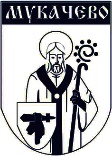       Міському голові                                                                            Андрію БАЛОГА   Звіт сектору з питань запобігання та виявлення корупції за 2023 рік У звітному році робота сектору з питань запобігання та виявлення корупції апарату Мукачівської міської ради та її виконавчого комітету (далі – Сектор )  здійснювалась згідно з графіком роботи  сектору з питань запобігання та виявлення корупції апарату Мукачівської міської ради та її виконавчого комітету у відповідності до Положення про сектор з питань запобігання та виявлення корупції апарату Мукачівської міської ради та її виконавчого комітету (Рішення 18 сесії Мукачівської міської ради  8-го скликання 25.11.2021 №605). Відповідно до вимог Наказу Національного агентства з питань запобігання корупції  від 26.04.2021 № 240/21 "Про встановлення обов'язкових вимог до мінімальної штатної чисельності уповноваженого підрозділу з питань запобігання та виявлення корупції в державних органах", було призначено Буташа Сергія Миколайовича на вакантну посаду головного спеціаліста Сектору.З метою організації та здійснення заходів із запобігання та виявлення корупції, відповідно до  покладених обов’язків, визначених статтею 13-1 Закону України «Про запобігання корупції»  Сектором систематично протягом року здійснювалось розроблення, організація та контроль за проведенням заходів щодо запобігання корупційним правопорушенням та правопорушенням, пов’язаним з корупцією в тому числі візування  проєктів актів з основної діяльності, адміністративно-господарських питань, кадрових питань (особового складу) залежно від їх видів, а всього (за період з 01.01.2023 по 31.12.23)  1181  проєкт. Відповідно до  ч.6 ст.13-1 Закону України «Про запобігання корупції» ( далі – Закон ), розділу ІІІ Методології управління корупційними ризиками, затвердженої наказом Національного агентства з питань запобігання корупції від 28.12.2021 року №830/21, з метою розроблення та впровадження інструментів доброчесності у діяльності Мукачівської міської ради, на підставі  п.2 ч.4 ст.42, ч.8 ст.59 Закону України «Про місцеве самоврядування в Україні» проведено оцінювання корупційних ризиків у діяльності виконавчого комітету та виконавчих органах Мукачівської міської ради наступним чином:прийнято рішення про проведення оцінювання корупційних ризиків (Розпорядження Мукачівського міського голови № 84 від.01.03.2023);утворено робочу групу з проведення оцінки корупційних ризиків у діяльності Мукачівської міської ради (Розпорядження Мукачівського міського голови №155 від 20.04.202 з додатками до нього :  «Положення про робочу групу з оцінювання корупційних ризиків в Мукачівській міській раді» та «Персональний склад робочої групи з оцінювання корупційних ризиків в Мукачівській міській раді» );складено робочий План оцінки корупційних ризиків ;розроблено та погоджено форму оцінки корупційних ризиків;проведено інструктаж (навчання) членів комісії з проведення оцінки корупційних ризиків у діяльності Мукачівської міської ради та її структурних підрозділах, відповідальних за проведення оцінки корупційних ризиків, за кожним об’єктом;здійснено ідентифікацію та оцінку корупційних ризиків;затверджено результати оцінки членами комісії з проведення оцінки корупційних ризиків у діяльності Мукачівської міської ради та її структурних підрозділах.         З метою мінімізації та усунення  корупційних ризиків  за результатами їх оцінки було затверджено План антикорупційних заходів Мукачівської міської ради на 2023 -2025 роки з додатком до нього - Реєстр ризиків ( Розпорядження Мукачівського міського голови № 321 від 26.07.2023).    Відповідно до п. 3 ч.6 ст.13-1 Закону Сектором систематично надається методична та консультаційна допомога з питань додержання законодавства щодо запобігання корупції. Втому числі розроблено пам’ятки, презентації, методичний матеріал  з метою кращого розуміння питань антикорупційного законодавства та  проведено цілий ряд  навчань та тренінгів  з антикорупційної тематики. Окрім того, в рамках координуючої функції антикорупційного  уповноваженого по відношенню до уповноважених комунальних підприємств та окремих юридичних осіб ( засновниками яких є Мукачівська міська рада ) проведено ряд навчальних тренінгів та координаційних нарад з питань антикорупційного законодавства. Хід та результати їх проведення висвітлено на офіційному сайті Мукачівської міської ради.  Відповідно до п. 4 ч.6 ст.13-1 Закону Сектором  здійснювались  заходи  з виявлення конфлікту інтересів, сприяння його врегулюванню в тому числі й проведення навчань та тренінгів. Відповідно до п. 5 ч.6 ст.13-1 Закону Сектором  систематично здійснювалась  перевірка факту подання суб’єктами декларування декларацій та дотримання вимог фінансового контролю, а також здійснювалось консультування з цих питань та надавалась практична допомога в роботі з реєстрами. Відповідно до п. 6 ч.6 ст.13-1 Закону Сектором здійснювався контроль за дотриманням антикорупційного законодавства, на підприємствах, в установах та організаціях (засновниками яких є Мукачівська міська рада) зокрема : в  рамках координуючої функції антикорупційного  уповноваженого  в ряді комунальних підприємств та окремих юридичних осіб  проведено ряд навчальних тренінгів та координаційних нарад з питань дотримання антикорупційного законодавства .Відповідно до п. 6 ч.6 ст.13-1 Закону, «Положення щодо механізмів заохочення викривачів та формування культури повідомлення про можливі факти корупційних або пов’язаних із корупцією правопорушень»  ( Додаток до Розпорядження Мукачівського міського голови 338/35-22 № 21.09.2022 ) Сектором було проведено тренінг для працівників Мукачівської міської ради, а також для працівників НКП « Лікарня Святого Мартина» з питань забезпечення захисту працівників, які повідомили про порушення вимог цього Закону, від застосування негативних заходів впливу з боку керівника відповідно до законодавства щодо захисту викривачів; роз’яснено, в тому числі з розробленого методичного матеріалу, про можливі способи повідомлення про корупцію, нововведення в цьому напрямку, що полягає в запуску Єдиного реєстру повідомлень викривачів.     Систематично протягом року здійснювалось оприлюднення актуальної інформації щодо роботи сектору на офіційному порталі Мукачівської міської ради (в тому числі й щоквартальне звітування).На постійній основі здійснювалась взаємодія Сектору зі спеціально уповноваженими суб’єктами у сфері протидії корупції та іншими правоохоронними органами. Протягом року здійснювалась взаємодія з уповноваженими особами, відповідальними за організацію та проведення закупівель замовника – виконавчого комітету Мукачівської міської ради; а також систематично здійснювався моніторинг оприлюдненої  ними  інформації в електронній системі публічних закупівель Prozorro щодо  проведення закупівель замовником – виконавчим комітетом Мукачівської міської ради.Завідувачкою сектору протягом року приймалась участь   в постійних та тимчасових  комісіях Мукачівської міської ради, а також в засіданнях виконавчого комітету та  засіданнях сесій Мукачівської міської ради.        Відповідно до вимог сьогодення та запроваджених трендів  longlife learning працівниками  сектору протягом року систематично підвищувався свій фаховий рівень, удосконалювались  знання та професійні навички, зокрема : завідувачкою пройдено дистанційний курс підвищення кваліфікації у Вищій школі публічного управління за загальною професійною (сертифікатною) програмою «Запобігання корупції та забезпечення доброчесності» та отримано  сертифікат щодо успішного проходження з 2.0  кредитами ЄКТС та ряд інших курсів та тренінгів.         Крім того, Буташем Сергієм успішно пройдено онлайн курс «Візуй професійно», який створено студією онлайн-освіти EdEra у співпраці з Національним агентством з питань запобігання корупції за сприяння Антикорупційної ініціативи ЄС (EUACI) — провідної антикорупційної програми в Україні, що фінансується ЄС, співфінансується і впроваджується Міністерством закордонних справ Данії; онлайн курси, які створені НАЗК :«Впливай – викривай!», «На захист прав викривачів»,  « Конфлікт інтересів від виявлення до врегулювання», «Зрозуміло про конфлікт інтересів» та цілий ряд інших. Сектором систематично здійснювався моніторинг звернень та запитів громадян, підприємств, установ, організацій, серед яких повідомлень про корупційні діяння та діяння пов'язані з корупцією щодо посадових осіб Мукачівської міської ради та її виконавчих органів не було. А також протягом 2023 року не було зафіксовано випадків неетичної поведінки або дискримінації щодо посадових осіб Мукачівської міської ради та її виконавчих органів.Завідувач сектору                                                                               Наталія КІЯНМУКАЧІВСЬКА МІСЬКА РАДАСектор з питань запобігання та виявлення корупціїМукачівської міської радипл. Духновича Олександра, 2, м. Мукачево, Закарпатська обл., Україна, 89600, тел.: 2-10-47, e-mail:  mvk@mukachevo-rada.gov.ua______________ № _________                         На № __________ від _________